Myślenice, dnia 31.08.2021r.Centrum Usług Społecznych Zespół Wspierania Dziecka i Rodziny Znak sprawy: OND-4450-1/21HARMONOGRAM KONTROLIŻŁOBKÓW, KLUBÓW DZIECIĘCYCH I DZIENNYCH OPIEKUNÓWW 2021r.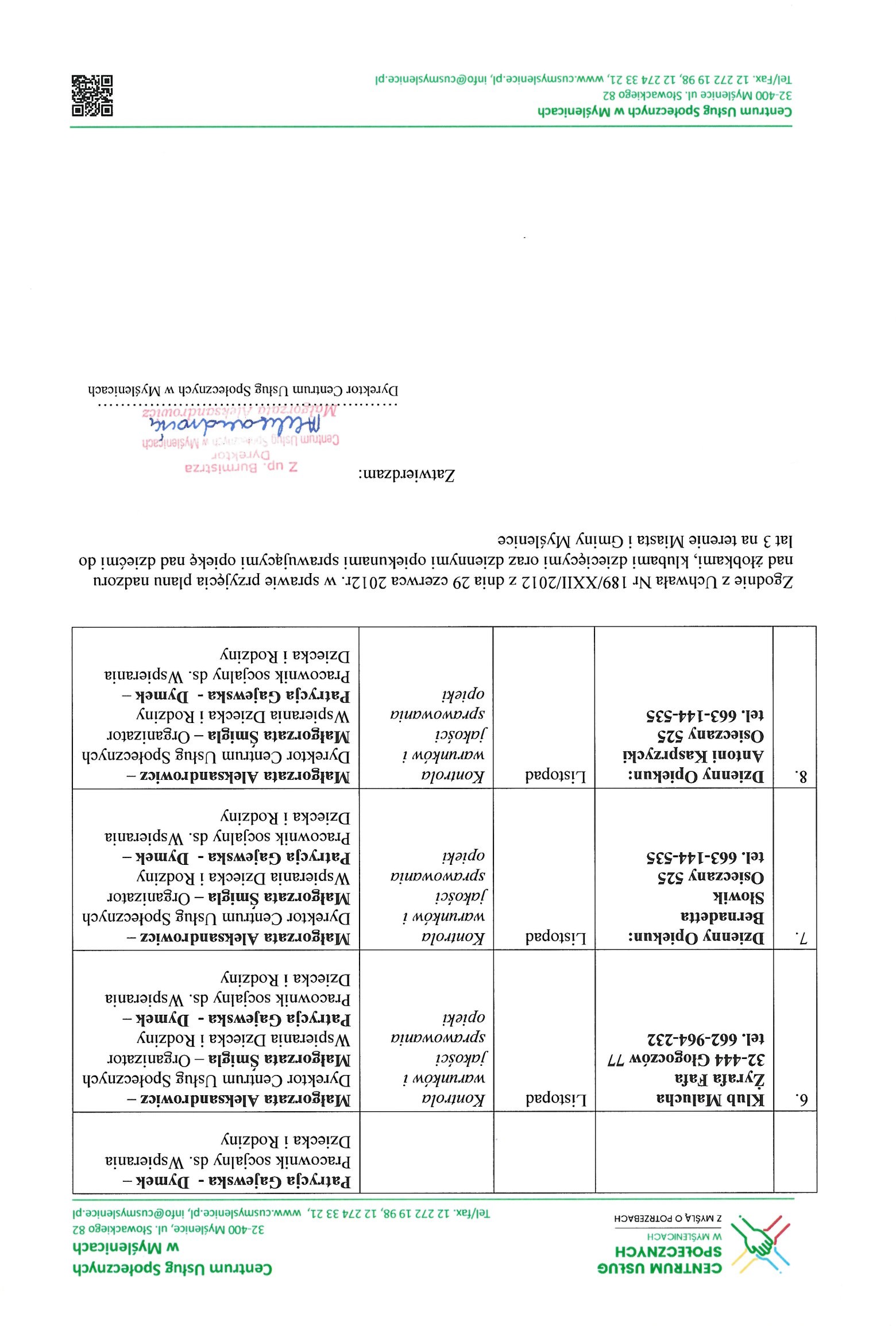 Lp.PlacówkaMiesiąc kontroliTemat kontroliOsoby kontrolujące1.Żłobek SamorządowyOś. 1000- lecia 18A32- 400 Myślenicetel. 122720171PaździernikKontrola warunków i jakości sprawowania opiekiMałgorzata Aleksandrowicz – Dyrektor Centrum Usług Społecznych Małgorzata Śmigla – Organizator Wspierania Dziecka i Rodziny Patrycja Gajewska -  Dymek – Pracownik socjalny ds. Wspierania Dziecka i Rodziny2.Żłobek „Ekoludek” ul. Tarnówka 3K32- 400 Myślenicetel. 536-262-816PaździernikKontrola warunków i jakości sprawowania opiekiMałgorzata Aleksandrowicz – Dyrektor Centrum Usług Społecznych Małgorzata Śmigla – Organizator Wspierania Dziecka i Rodziny Patrycja Gajewska -  Dymek – Pracownik socjalny ds. Wspierania Dziecka i Rodziny3.Żłobek „Bullerbyn” ul. Żwirki i Wigury 832- 400 Myślenicetel. 780-032-326PaździernikKontrola warunków i jakości sprawowania opiekiMałgorzata Aleksandrowicz – Dyrektor Centrum Usług Społecznych Małgorzata Śmigla – Organizator Wspierania Dziecka i Rodziny Patrycja Gajewska -  Dymek – Pracownik socjalny ds. Wspierania Dziecka i Rodziny4.Klub Dziecięcy Akademia Kropkiul. Pardyaka 12/332-400 Myślenicetel. 570-405-240PaździernikKontrola warunków i jakości sprawowania opiekiMałgorzata Aleksandrowicz – Dyrektor Centrum Usług Społecznych Małgorzata Śmigla – Organizator Wspierania Dziecka i Rodziny Patrycja Gajewska -  Dymek – Pracownik socjalny ds. Wspierania Dziecka i Rodziny5.Niepubliczny Żłobek Sportowo- Językowy Fair Playul. Rzemieślnicza 2032- 400 Myślenicetel. 603-662-088ListopadKontrola warunków i jakości sprawowania opiekiMałgorzata Aleksandrowicz – Dyrektor Centrum Usług Społecznych Małgorzata Śmigla – Organizator Wspierania Dziecka i Rodziny 